05.06.20  Тема: Эволюционное учение Ч. Дарвина. Естественный отбор1.Изучить П. 3.1-3.2 учебника  Биология: Учебник для студентов учреждений сред. проф. образования/  В.М. Константинов- 8-е изд., М: «Академия» 20142. Составить конспект по контрольным вопросам: стр.162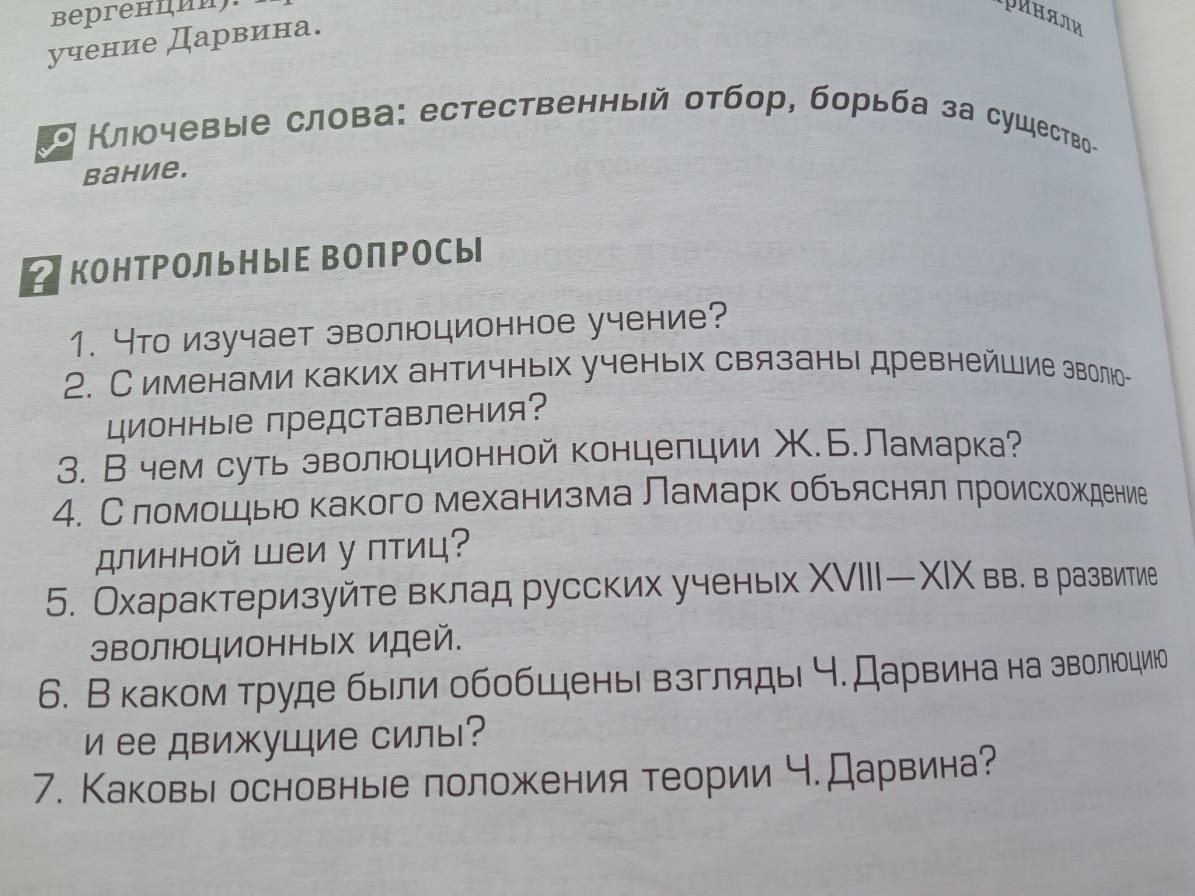 Тема: Вид, его критерии. Популяции и их характеристики1.Изучить  п. 3.3.1 учебника  Биология: Учебник для студентов учреждений сред. проф. образования/  В.М. Константинов- 8-е изд., М: «Академия» 20142.Составьте краткий опорный конспект, выписав определения:-вида-полуляции- критериев вида3. Напишите ответ на вопрос:Покажите на конкретных примерах, что элементарной единицей эволюции является популяция.